КОМУНАЛЬНИЙ ЗАКЛАД
БУЦНІВСЬКА ЗАГАЛЬНООСВІТНЯ ШКОЛА І-ІІІ СТУПЕНІВ
ТЕРНОПІЛЬСЬКОЇ РАЙОННОЇ РАДИ ТЕРНОПІЛЬСЬКОЇ ОБЛАСТІвул. Т. Г. Шевченка, 34, с. Буцнів, Тернопільський район, Тернопільська область, 47730, тел.(0352)29-15-25; e-mail: butsnivschoolHYPERLINK "mailto:butsnivschool@i.ua"@gmail. comКод ЄДРПОУ24624567                                                 Відгукпро педагогічну та методичну діяльністьвчителя початкових класівкомунального закладу Буцнівської ЗОШ І-ІІІ ступенівТернопільської районної ради Тернопільської облпстіСолопи Наталії Олексіївни Справжнім майстром своєї справи є вчитель початкових класів Буцнівської ЗОШ І-ІІІ ст. Солопа Наталія Олексіївна, яка працює у школі з 1992 року, загальний педагогічний стаж 28 років, кваліфікаційна категорія вища, звання – «старший вчитель».Вчителька має високий рівень науково – теоретичної підготовки, володіє знаннями дитячої психології, сучасної методики та дидактики, досконало знає програмовий матеріал, вміло застосовує професійні знання в своїй практичній діяльності. В освітньому процесі вчителька використовує особистісно орієнтований підхід. Роботу з класом починає з вивчення та аналізу індивідуальних рис, якостей учнів, із знайомства з сім’ю. Систематично і планомірно працює з батьками, шукає шляхи конструктивної співпраці. Забезпечує високий рівень розвитку класного колективу. Наталія Олексіївна працює над проблемою «Шляхи формування природничої компетентності молодших школярів в умовах сьогодення». Поєднуючи навчальну, ігрову, творчу, самостійну, колективну, групову, пошукову, дослідницьку, експериментальну роботу учнів, оптимально використовуючи переваги кожної з них, на всіх етапах опрацювання навчального матеріалу створює найкращі умови для активності школярів, спрямованої на набуття ними міцних практичних умінь та навичок для подальшого життєвого застосування. У роботі доцільно застосовує інтерактивні методи та прийоми. Це робить уроки цікавими і практичними, дає можливість створити комфортні умови навчання, атмосферу доброзичливості та взаємопідтримки.  Солопа Н.О. активно працює над впровадженням проєктних технологій. У ході проєктної діяльності в учнів відбувається формування навичок критичної оцінки отриманої інформації, розвивається креативність мислення, без якої неможливе створення чогось нового та глобального. Проєкти, над якими працюють маленькі вихованці педагога,  відзначаються не тільки пізнавальністю, практичністю, а й оригінальністю вибору теми та процесу діяльності.  Наталія Олексіївна вміло формує в учнів позитивну мотивацію до навчання, розвиває уміння помічати незвичайне у звичайному, виховує ціннісне ставлення до природи та людини, вчить відстоювати власну позицію та діяти самостійно, застосовуючи набуті знання. Таким чином, вчителька успішно відіграє роль організатора самостійної пізнавальної, дослідницької, творчої діяльності здобувачів освіти. Педагог знає, як зробити навчання цікавим. Як правило, дітям подобається усе, що збуджує їхню уяву, максимально розвиває самостійність, інтригує, вносить елемент «новизни», змушує міркувати, активно працювати. Тому, формуючи природничу компетентність молодших школярів, Наталія Олексіївна активно застосовує модельне навчання, особливе місце в якому, відводиться проведенню навчальних дослідів та практичних робіт з використанням приладів (компаса, термометра, глобуса, лупи, телурію тощо) та муляжів. Добираючи цікавий матеріал, використовуючи ІКТ, різноманітні методи та прийоми у своїй педагогічній діяльності, вчителька прагне навчити учнів «сприймати навколишнє не лише розумом, а й серцем».Учні Наталії Олексіївни є постійними учасниками конкурсів з української мови ім. П. Яцика, учасниками та переможцями всеукраїнських конкурсів «Колосок», «Кенгуру», а також учасниками та призерами Інтернет – олімпіад «На урок» з української мови, природознавства, математики, предметів початкової школи.Наталія Олексіївна – творчий, креативний педагог, завжди у пошуках нового, прогресивного, цікавого, постійно працює над вдосконаленням своєї педагогічної майстерності. Вчителька активно використовує на уроках  дидактичний матеріал, який сама розробляє ( ігри у LearningApps, круги Луллія, нестандартні завдання), поширює свої напрацювання на різноманітних сайтах для вчителів, в інтернет – групах, має свій блог. Бере активну участь у методичній роботі школи, міжшкільного методичного об’єднання вчителів початкових класів, проводить відкриті уроки і виховні заходи. Протягом семи років очолює шкільне методичне об’єднання вчителів початкових класів. Крім цього, Наталія Олексіївна є активним учасником освітнього проекту «На урок», де розміщенні її авторські розробки, а у 2017 році стала фіналістом Інтернет - конкурсу для вчителів ( ІІІ місце у номінації «Природознавство»).  З 2017р. по 2020р. вчителька  брала участь у Всеукраїнському Інтернет – конкурсі «Учитель року» за версією науково – популярного природничого журналу «Колосок» ( 2017р. , 2019р. – лауреат у номінації «Початкова школа», дипломи «Вчитель ерудит» та «Вчитель популяризатор». 2018р. і 2020р. – фіналіст конкурсу у номінації «Початкова школа). ЇЇ власні методичні розробки надруковані у журналі «Розкажіть онуку» №12, 2012р, «Дружба у природі» (газета «Колосочок» №10/2018р.), e – kolosok 2020, STEM – проект «Від осені до осені. Історія чудернацьких картоплин».Нагороджена грамотами відділу освіти Тернопільської РДА, подяками  за активну участь в організації  Всеукраїнських інтернет – олімпіад «На урок» з різних предметів.Сумлінно виконує посадові обов’язки. Користується повагою учнів, батьків, вчителів. Наталія Олексіївна – талановитий педагог. ЇЇ досвід роботи заслуговує на вивчення та використання в освітньому процесі.Директор школи 					З.Г. Михайлюк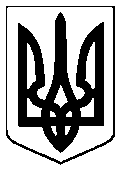 